Date Received (Office use only) ____________________________Your Name/Farm Name_______________________________________________________________________________Farm Address (Street, Town, Zip)_______________________________________________________________________Mailing Address _______________________________________________________________ Same as Farm Address                         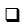 Phone_________________________________________Email_______________________________________________Name of landowner(s) who signed the covenant	__________________________________________________________Year covenant was signed ____________________What are you requesting written approval for on your land that is currently under an agricultural covenant? Please check one of following options, that this activity falls under according to your covenant document:1. The construction or placing of a residential dwelling, including appurtenant improvements and amenities, such as driveway, septic system, or any other underground sanitary system, water system, or other utility.2. The construction or placing of Permanent Structures for agriculturally related uses, including related retail sales, not contained in an approved Farm Viability Plan.3. The excavation, dredging, depositing or removal from the Premises of loam, peat, gravel, soil, sand, rock or other mineral resources, or natural deposits in accordance with a USDA/NRCS Plan.4. The subdivision, recording of a subdivision plan, partition, or any other division of the Premises, or any portion thereof, into two or more parcels, even in the event that the Premises is comprised of one or more separate deeded parcels at the time of execution of this Covenant.*Other (please state) ______________________________________________________________________Please describe the activity that you checked above and explain the need for it (You may attach an additional document with more information if necessary):What occurs on this site currently?  _____________________________________________________________________Would any land be taken out of production due to the proposed activity?        □Yes      □No  If Yes, how many acres? _______and is there a planned alternative space for this production to continue on the farm?If Yes, please explain _________________________________________________________What is estimated net increase or decrease in acreage in production as a result of the project? +/-______What is the estimated timeframe for beginning and completing this project?_____________________________________________________________________________________To request approval for a structure (#1 or #2 above), please answer the following questions:Will the proposed structure be: Temporary (does not have a permanent foundation or does not substantially alter or otherwise affect the soil profile)    □  ORPermanent (requires the grading of soil, or the excavation for footings or foundations or which substantially alters or otherwise affect the soil profile)    □If you checked 1b above, for a proposed permanent structure to be located on land under the covenant, then please answer the following additional questions:3)    Will this be:   a) a new structure   □    or  b) an addition to an existing structure?    □How will the building be used? _________________________________________________________If it is to be a farm stand or store, what percentage of products to be sold will be agricultural products grown/raised on your farm? ____________Will any excavation be necessary to prepare the site for construction?        □Yes      □No  If Yes, please explain: __________________________________________________________________What utilities (water or electric) will be needed and how will they be connected to the building? ____________________________________________________________________________________How will any waste (wastewater, manure or other) be managed on site?____________________________________________________________________________________Required Attachments:* To request approval for construction of a permanent structure, please enclose an aerial photo or parcel map with a sketch to show the location of the proposed structure on the site with dimensions. If the covenant includes more than one parcel please indicate which parcel the structure would be located on.*To request approval for subdivision of the property, please enclose with this form a legal description for the parcel proposed for removal along with a map of the property in which this area is outlined. _______________________________________________________                                      ________________________LANDOWNER SIGNATURE								DATEPlease return this signed form, along with any required attachments, to:Laura Barley, Farm Viability Enhancement ProgramMassachusetts Department of Agricultural Resources138 Memorial Ave, Suite 42West Springfield, MA 01089